
                                                                                                                             в Сибири	Выпуск № 11 (декабрь 2014)            Канун Нового года. За окном сияет белизной  снег. Вовсю продаются запашистые елки. Яркие разноцветные игрушки и мишура радуют глаз. Предновогодняя суета с покупкой подарков и подготовкой к праздничному столу. И просто суета…деловая, мировая, жизненная. Что хочется сказать? Всё меняется, вертится, крутится, падает и поднимается. Самое ценное в нашей жизни – это мы и окружающие нас люди: родные, близкие, друзья, коллеги, партнеры. А ещё -  добро, любовь, дружба, уважение, честность. И всё это взаимосвязано. Поэтому желаем вам, наши друзья и партнеры, встретить этот  Новый год с теплом в душе и в окружении дорогих и любимых людей! Спасибо вам за работу в этом году, и пусть следующий год будет плодотворным для вас и вашего дела!А теперь почитайте нашу завершающую 2014 год газету. 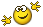 Актуальные тенденции питанияБезглютеновое питание сегодня набирает популярность в мире. Всё больше людей хотят вести здоровый образ жизни и соблюдают всевозможные диеты. А для болеющих целиакией исключение из рациона глютена является жизненно важным. Предложите вашим покупателям ассортимент безглютеновых продуктов на основе новой смеси МАФФИН-МИКС ГЛЮТЕН-ФРИ от IREKS gmbH.С этой 100%-ной смесью вы быстро и просто получаете качественную и вкусную безглютеновую выпечку: маффины, пироги, печенье, кантуччи. И ещё благодарность ваших покупателей. 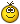 Посольский хлеб – очень оригинальный и вкусныйМногим из вас уже давно известна смесь ФИТНЕС МИКС. А этот чудо-хлеб пробовали ещё не все. Пшенично-ржаной хлеб, чуть сладковатый, с сочным мякишем, он даже своим видом обещает вкус и пользу. Возьмите у нас рецептуру, смесь  (если нужно, дадим ещё технолога) и давайте печь Посольский. Очень хочется видеть его в магазинах, покупать и есть на завтрак, обед и ужин. 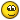 Булочки Кнакер к столуДавайте вспомним еще одну отличную зерновую смесь КОРНКНАКЕР, тоже давний продукт ИРЕКС. Уникальная по составу, она содержит ржаной шрот из целого зерна, соевый шрот, специи, семена льна и подсолнечника, кунжут, солодовую муку, очищенный горох и пшеничные отруби. На основе смеси можно делать пшеничный и пшенично-ржаной варианты хлеба. Пробуйте, сравнивайте  и делайте свой Кнакер. Фокачча  - это так по-итальянскиЛюбителей итальянской кухни в России много. И хлеб в этой кухне занимает особое место.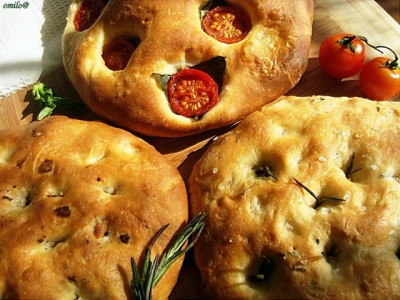 На основе смеси ЧИАБАТТА можно делать и разные варианты одноименного хлеба, и традиционную итальянскую пшеничную лепешку Фокачча. Вот вам рецептура:ПАРАМЕТРЫ ТЕХНОЛОГИЧЕСКОГО ПРОЦЕССАПродолжительность замеса теста (I+II скорость), мин 	             4 + 15Температура теста после замеса, °С				 24 - 26    Продолжительность брожения теста, мин			 60 - 90      Продолжительность расстойки, мин			            20 – 40  Температура выпечки (посадочная → основная), °С                 230 →190 Продолжительность выпечки, мин				            25 – 30 Брецели набирают популярностьТрадиционный немецкий крендель к пиву пришелся по вкусу производителям и покупателям Сибири. Румяный, аппетитный, необычный по форме, посыпанный крупной солью либо сладкий. Считается, что три отверстия этого кренделя символизируют Троицу, и что он приносит удачу, процветание и духовную целостность.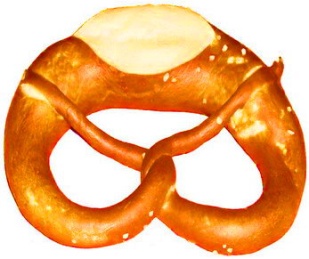 Хотим, чтобы он принес удачу вам и вашим покупателям. А поможет в этом специальная паста ИРЕКС БРЕЦЕЛЬБАК для производства брецелей и других хлебобулочных изделий. Она улучшает структуру теста, обеспечивает стабильность тестовых заготовок, позволяет механизировать процесс разделки. Ваши брецели получаются вкусные, ароматные и с хорошей структурой мякиша. Кроме этого, пасту можно использовать в приготовлении булочек для гамбургеров. Она им даёт характерную мелкую пористость и необыкновенную мягкость. Любители гамбургеров знают в этом толк. Печенюшные радости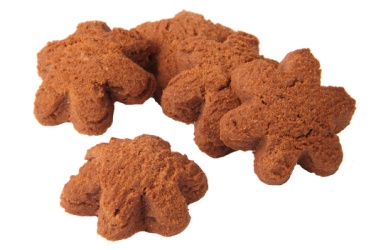 Уже столько всякого печенья придумано, а все равно хочется чего-то нового. Гречневое печенье, почему бы и нет?!      Вкусное, ароматное, необычное – радуйте своих покупателей.  Вот рецептура:Приготовление:  смесь ФИТНЕС МИКС ГРЕЧНЕВАЯ  замочить  в  соотношении  1:1  и оставить набухать в течение  часа. Сбить  до  однородной  консистенции   сахар,  маргарин  (15 мин), добавить меланж  и  сбить  ещё  8 мин. Масса  должна  быть   воздушной. Затем  добавить   предварительно  замоченную  смесь,  тщательно  перемешать. В  последнюю  очередь  добавить  муку, перемешать. Готовое  печенье можно отделать сахарной  пудрой.Температура выпечки: около 200°C                  Время выпечки:  16 мин.Уже думаем о ПАСХЕПраздник Пасхи – ответственный период для производителей. Куличи – главный символ праздника. Они должны быть красивые, вкусные и разные, чтобы каждый покупатель выбрал на свой вкус. Поэтому уже начинаем готовиться к Пасхе. Чтобы получить Пасхальное предложение с  рецептурами куличей, позвоните нам или напишите.Также, при желании и возможности, приглашаем вас посетить технологический семинар по куличам. Он состоится 28 января 2015 г. в учебном центре ООО «ИРЕКС» в Москве.            В программе семинара: - ассортимент дрожжевых и бездрожжевых куличей на основе смесей ИРЕКС и ТРИЭР;- варианты отделки куличей с применением глазурей и различного декора;- бездрожжевые куличи «Монастырские»;- кулич на основе МАФФИН-МИКС ГЛЮТЕН-ФРИ.Записаться на семинар и получить дополнительную информацию вы также можете у менеджеров нашей компании.Год выставокЗаканчивающийся 2014 год был годом начала домашних выставок HAUSMESSE для клиентов компаний ИРЕКС и ТРИЭР. Первая выставка была в Ростове для производителей Южного округа. Вторая прошла у нас в Новосибирске 11 сентября. Более 300 производителей из Кемерово, Новокузнецка, Томска, Омска, Иркутска и других городов и областей Сибири посетили это мероприятие. Мы были рады возможности вас увидеть, услышать и пообщаться. Надеемся, что выставка была для вас интересной и полезной. Фотоотчет сибирской HAUSMESSE здесь: http://www.trier.ru/xist4c/web/displayAction_id_20773_.htmА в следующем году домашние выставки HAUSMESSE ждут Воронеж, Екатеринбург и Хабаровск. Поэтому кто не смог приехать в Новосибирск или сменил место жительства, милости просим! Что в мире творится? 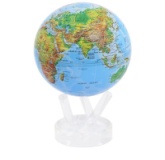 А в мире теперь можно арендовать вот такие сладкие домики: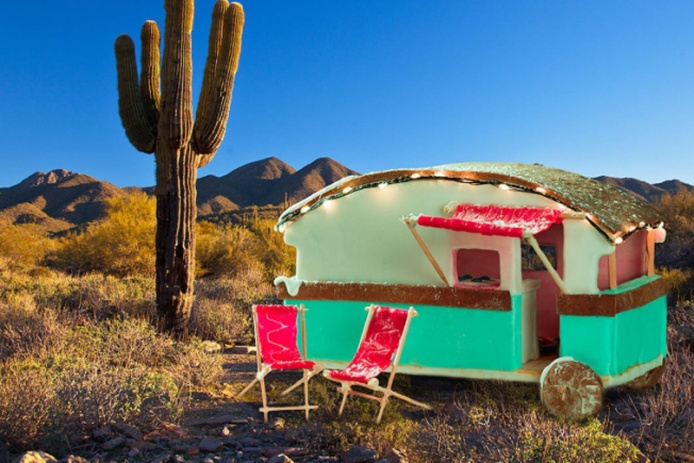 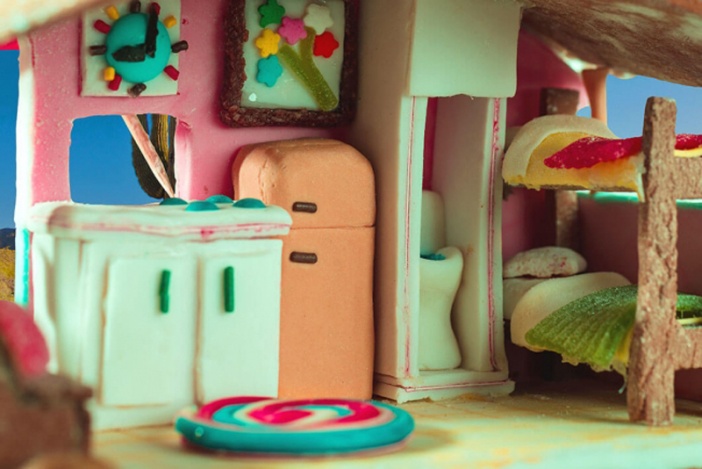 Удобный дом-прицеп. Аренда: $5 в сутки. Правила пользования: выбрасывать за собой фантики от конфет. Соблюдать осторожность при транспортировке прицепа - имбирные колеса не пригодны для дороги. Экономить расплавленный шоколад. Мармеладный гриль должен быть накрыт, если не используется (а то расплавится). В целях безопасности рекомендуется не спать на верхнем ярусе койки вдвоем.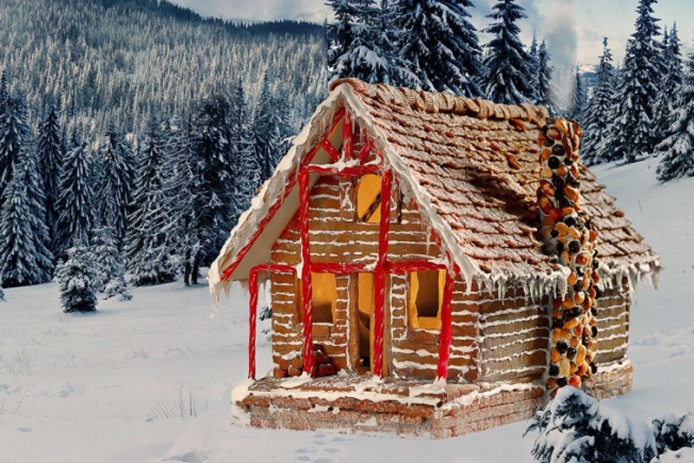 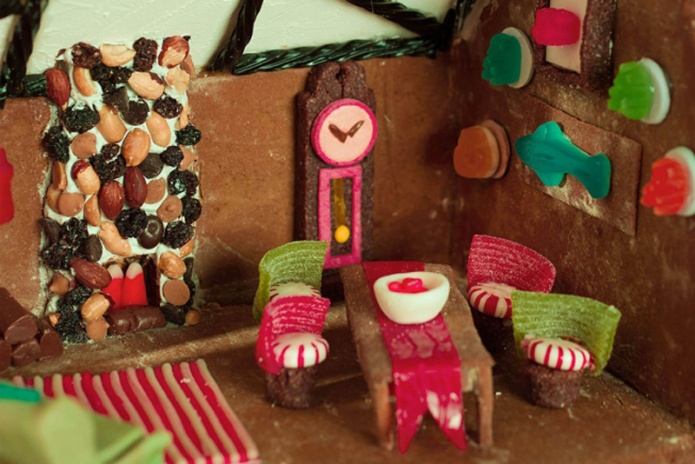 Сельский домик. Аренда $10 в сутки. Правила пользования: гостям предоставляется питание. Пожалуйста, не ешьте стены. Мармеладные питомцы допускаются. Нельзя курить конфетные сигареты. В гостиной могут быть привидения. Будьте бдительны. Такую сладкую благотворительную акцию проводит креативное агентство McKinney. Средства от неё идут на помощь бездомным Нью-Йорка. Здорово, правда?! На этом всё, увидимся в следующем году! Душевных и сладких вам праздников!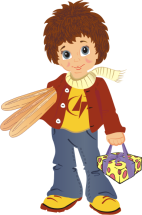 С пожеланиями доброго и хорошего года,				              Тортин Булочкин
                                                                                                                      в Сибири	Выпуск № 10 (май 2014)          Что у всех? У всех весна и ожидания теплого лета. Что у нас? У нас новое сырьё, его запуск на производствах Сибири, у кого-то командировки, у кого-то отпуска (УРА!) и ещё подготовка к «летней хлебной профилактике». Об этом и не только читайте в новом выпуске нашей газеты.  Сначала новости, а потом об актуальном.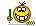 Особенная закваскаНАТУРАЛЬ – новая концентрированная закваска от «ИРЕКС Гмбх» (Германия) для производства ржаных, ржано-пшеничных и пшенично-ржаных хлебов.                                                         В чём особенность: приготовлена на основе ржаной муки и исходной закваски без внесения органических кислот и других консервантов.Дозировка: 0,5 – 4,0 %.В чём преимущества:- значительное сокращение времени производства;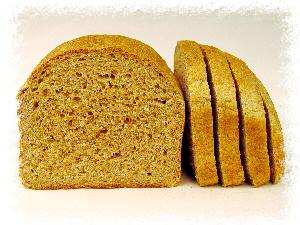 - легкая интеграция в существующий процесс тестоведения (жидкая консистенция);- благодаря классической технологии приготовления ваш хлеб вкусный, ароматный и с хорошим упругим  мякишем. Добавьте в крема экзотикуДля этого – новые вкусы стабилизаторов Аляска Экспресс от «Мартин Браун» (Германия):АЭ ЙОГУРТ-КОКОС и АЭ АФРИКАНСКАЯ МЕЧТА.Чем они хороши:- высокая степень стабилизации - готовые кремы имеют устойчивую структуру;- могут использоваться для стабилизации как растительных, так и животных сливок;- яркие вкус и аромат, потому что в составе натуральные сублимированные фрукты.Об актуальном: крема всегда нужныНачинка – важный компонент сладкого изделия. Именно она «делает» его вкус. Наполните вашу выпечку вкусом с готовыми кремами серии К на молочной основе производства «Гамми» (Нижний Новгород).Ассортимент кремов: ванильный, карамельный, ореховый, шоколадный.Используются в изделия, прошедшие термическую обработку: в начинку для рулетов, печенья, круассанов, стержни творожных сырков. Об актуальном: летняя профилактика хлебаНапоминалка накануне: ЯСКО МИЛЛ - верный помощник вам в деле профилактики и лечения картофельной болезни хлеба.Что делает: предотвращает развитие в хлебе картофельной болезни, вызванной обсемененностью муки сенной палочкой и другими возбудителями.Результат использования: продукция стандартного качества из обсемененной муки и ваши довольные покупатели. Об актуальном: для легких летних десертов МОНТИБЕНЕ – смесь для приготовления крема и мусса производства «Мартин Браун» (Германия). 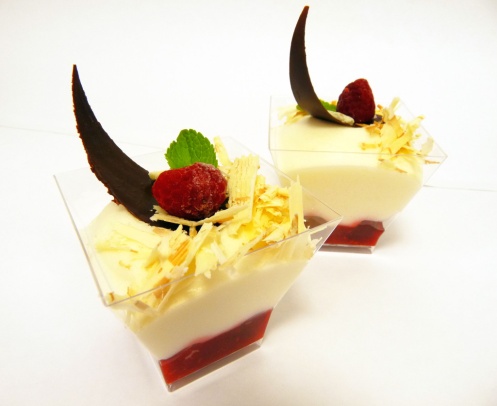 Как приготовить: 100 – 200 г смеси МОНТИБЕНЕ на 1000 г взбиваемой массы, например, холодного молока. Всё это взбить, и основа для легкого воздушного мусса готова.Хорошо сочетается с любыми фруктовыми и ягодными пюре, возможно использование  стабилизаторов для сливок.Разработано множество рецептур десертов на основе МОНТИБЕНЕ. Берите, используйте и творите!Об актуальном: какой хлеб самый летний?Кому как, а мы предлагаем на эту номинацию хлеб кукурузный. Жёлтый, солнечный, ароматный и очень аппетитный на полках магазина. Рука сама тянется его купить и съесть с салатом или взять свежий и хрустящий с собой на дачу.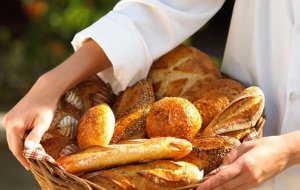 Выбирайте из двух самых летних:«Хорватский» на смеси МАЙСМАКС или  «Кукурузный» на смеси КУКУРУЗА МИКС. Обе смеси кукурузные, обе от «ИРЕКС», но каждая хороша по-своему. Разница в составе и, разумеется, во вкусе. Нужен такой хлеб? Он ждёт вас! Пишите, звоните, приходите – выберем и запустим именно ваш летний. Ещё о лёгком: заварной полуфабрикат – легкоСмесь ПРОМА ЭКЛЕР уже давно и успешно работает на многих производствах Сибири. Профитроли всегда пользуются спросом и, думается, что летом особенно. Ведь это очень популярное и лёгкое на вид лакомство. Поэтому если вы еще не печёте профитроли, сейчас самое время. Что для этого нужно: В чём преимущества с  ПРОМА ЭКЛЕР: - просто и быстро в сравнении с классической технологией, исключается опасный этап заваривания муки;- не требуется внесения яиц;- тесто легко отсаживается вручную или машинным способом;- готовые изделия имеют большой объем, характерную внутреннюю полость и приятный традиционный вкус.А что в мире творится? Пиво теперь можно намазать на хлебВ Италии, кулинарной Мекке всего мира, изобрели весьма необычное пиво. Теперь пенный напиток можно не только пить, но и есть.Сотрудничество между двумя итальянскими компаниями, производителем шоколада Napoleone и пивным брендом Alta Quota, явило миру первое в мире пиво, которое можно намазать на хлеб.Вкус этого гениального творения описывается как сливочно-сладкий. Как и традиционное пиво, получившаяся паста представлена в двух разновидностях: светлая, мягкая по вкусу и более насыщенная  тёмная.По словам Emanuela Laurenzi, соосновательницы пивной компании Alta Quota, идея создать съедобное пиво началась с шутки шоколатье Pietro Napoleone. «Если можно пить пиво, почему нельзя его есть? И как химики, мы начали экспериментировать с рецептами».Новоизобретенное итальянское пиво хорошо сочетается с сыром и тостами, а любителям кулинарии дополнительный бонус — съедобное пиво можно использовать в качестве начинок для тортов, пирожных и прочей выпечки.                                                                                                                                                       По данным сайта:  www.adme.ruСъедобные визиткиКелли Делани из Денвера, чтобы привлечь внимание к продукции своей кондитерской Cakes for Occasions bakery изобрела необычное печенье, изображающее визитные карточки.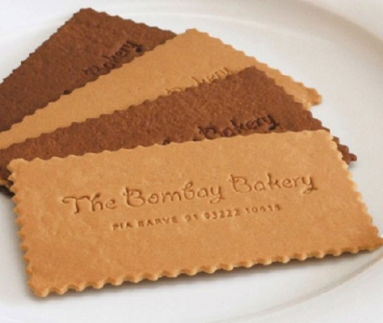 В индивидуальной пластиковой упаковке печенья, расписанного съедобными чернилами, находится и настоящая картонная визитная карточка с указанием всех контактов владельца. Идея Келли пришлась по душе многим.До изобретения забавной и практичной разработки кондитерская Келли Cakes for Occasions bakery в основном специализировалась на изготовлении свадебных тортов на заказ. В связи с экономическим кризисом у Келли Делани возникла идея изготовить необычные визитки.Когда огромное количество людей остались без работы, они должны были куда-то устраиваться, а значит - раздавать визитки и рассылать резюме возможным работодателям. Келли в это время разрабатывала концепцию нового продукта. Она решила помочь людям, занятым нелегким поиском работы, и предложила креативный подход к их проблеме. Так появились съедобные карточки и резюме.Чтобы на соискателя обратили внимание, надо отличиться от всех прочих, чем-то произвести впечатление на потенциального работодателя. Съедобные визитка и резюме стали отличным способом выделиться из толпы и обратить на себя внимание.Печатаются съедобные резюме на сахарной бумаге съедобными чернилами и имеют размер 11*8 дюймов. Цена такого вкусного резюме около 18 долларов. Особом спросом пользуется более дорогая услуга – всего за 30 долларов съедобное резюме будет упаковано в настоящее резюме на бумажном носителе и доставлено в офис работодателю. Конечно, эффект от такого предложения своей кандидатуры невероятный.Местное население оценило гениальную идею Келли Делани и приняло нововведение на «ура». Необычное печенье пользуется повышенным спросом. Среднее количество полученных Келли индивидуальных заказов составляет около 11 тысяч в год. Таким образом, рискованная по замыслу идея принесла своей смелой обладательнице известность, успех и дополнительный доход.По данным сайта: www. biznes-prost.ruИ напоследокТворите, придумывайте и воплощайте! Даже безумные, на первый взгляд, идеи, как показывает жизнь, могут иметь успех и принести доход.  С пожеланиями креативного и плодотворного лета,				       Тортин БулочкинНАИМЕНОВАНИЕ СЫРЬЯДОЗИРОВКАМука пшеничная в/с70,00 кгЧИАБАТТА20,00 кгПИА-ДО МИКС10,00 кгМасло оливковое5,00 кгДрожжи прессованные2,00 кгСоль1,60 кгВодапо расчетуНАИМЕНОВАНИЕ СЫРЬЯДОЗИРОВКАМука пшеничная в/с80,00 кгФИТНЕС МИКС ГРЕЧНЕВАЯ20,00 кгМеланж16,70 кгМаргарин61,10 кгСахар33,30 кгСоль2,22 кгВода, около20,00 лНаименование сырьяКоличество сырья, гПРОМА ЭКЛЕР1000Вода (40 - 60 ºС)1400Масло растительное 100